PROIECT DIDACTICClasa a VI-aMatematicăProiect didactic realizat de Ana-Cristina Blanariu-Șugar, profesor Digitaliada, revizuit de Laura Erculescu, profesor Colegiul Național „Ienachiță Văcărescu” TârgovișteTextul și ilustrațiile din acest document sunt licențiate de Fundația Orange conform termenilor și condițiilor licenței Attribution-NonCommercial-ShareAlike 4.0 International (CC BY-NC-SA 4.0) care poate fi consultată pe pagina web https://creativecommons.org/licenses/by-nc-sa/4.0/.  Înțelegerea matematicii utilizând jocul Torrential Math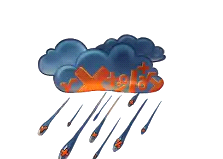 Clasa a VI-aMulțimea numerelor întregi. Numere întregi; operații cu numere întregi. ExercițiiDISCIPLINA: Matematică UNITATEA DE ÎNVĂŢARE: Mulțimea numerelor întregiTITLUL LECȚIEI: Numere întregi; operații cu numere întregi. Exerciții TIPUL LECȚIEI: Recapitularea și sistematizarea cunoștințelorDURATA: 50 minuteSCOPUL: Dobândirea capacității de a efectua operații cu numere întregi în contexte variateCOMPETENŢE GENERALE:Identificarea unor date, mărimi și relații matematice, în contextul în care acestea aparPrelucrarea unor date matematice de tip cantitativ, calitativ, structural, cuprinse în diverse surse informaționaleUtilizarea conceptelor și a algoritmilor specifici în diverse contexte matematiceExprimarea în limbajul specific matematicii a informațiilor, concluziilor și demersurilor de rezolvare pentru o situaţie datăAnalizarea caracteristicilor matematice ale unei situaţii dateModelarea matematică a unei situaţii date, prin integrarea achizițiilor din diferite domeniiCOMPETENŢE SPECIFICE: 1.3. Identificarea caracteristicilor numerelor întregi în contexte variate2.3. Utilizarea operațiilor cu numere întregi pentru rezolvarea ecuațiilor și inecuațiilor3.3. Aplicarea regulilor de calcul şi folosirea parantezelor în efectuarea operaţiilor cu numere întregi5.3. Interpretarea unor date din probleme care se rezolvă utilizând numerele întregi divizibilitatea în Z6.3. Transpunerea, în limbaj algebric, a unei situaţii date, rezolvarea ecuației sau inecuației obținute OBIECTIVE OPERAȚIONALE DERIVATE DIN COMPETENȚELE SPECIFICE:1. Să identifice în exerciții și probleme operațiile cu numere întregi 2. Să determine corect rezultatul unui exercițiu ce conține operații cu numere întregi 3. Să aplice proprietățile operațiilor cu numere întregi în problemele practice4. Să utilizeze corect ordinea efectuării operațiilor cu numere întregi și parantezele în diferite contexte matematiceMETODE ŞI PROCEDEE DIDACTICE: Conversația, explicația, învățarea prin joc didactic, învățarea pe baza jocului digital Torrential Maths, munca individuală MIJLOACE DE ÎNVĂŢĂMÂNT: Tabla, caietul, manualul, fișa de lucru, Tabletele cu jocul Torrential Maths, jetoane cu întrebări simple pentru captarea atențieiFORME DE ORGANIZARE: Frontal şi individualBIBLIOGRAFIE: I. Petrică, V. Bășeanu, I. Chebici, Manual de matematică, clasa a VI-a, Editura Petrion, 2004Ș. Smărăndoiu, M. Perianu, D. Savulescu, Clubul matematicienilor, Editura Art, 2016D. Brânzei, D. Zaharia, M. Zaharia, Mate 2015, Editura Paralela 45, 2015 Desfăşurarea lecţieiAnexa 1Prezentarea jocului digital Torrential MathAcest joc este o aplicație matematică complexă, care permite elevilor să-și exerseze cunoștințele despre noțiunile algebrice studiate în gimnaziu. Aplicația permite elevilor să afle imediat dacă au rezolvat corect un exercițiu și să găsească răspunsul. Pentru a trece un nivel este nevoie de trei răspunsuri corecte. Dacă răspunsul este greșit, nivelul scade.Profesorul indică elevilor să acceseze secțiunea Math Inferno ce conține diverse probleme cu numere întregi, precum și secțiunile Addition II, Substraction II, Multiplication II, Division II pentru exersarea operațiilor cu numere întregi. Exercițiile propuse în joc sunt structurate în trei categorii în funcție de timpul alocat (60, 100, 200 secunde).    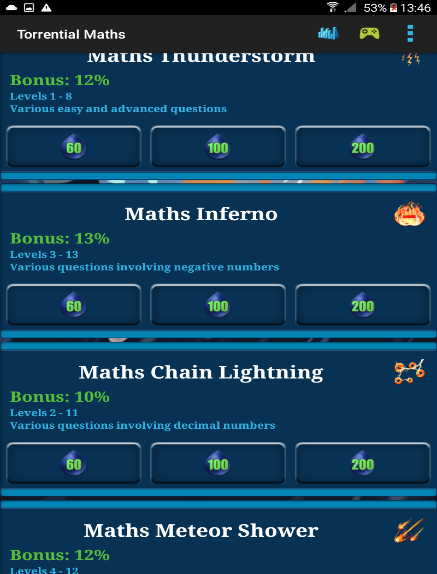 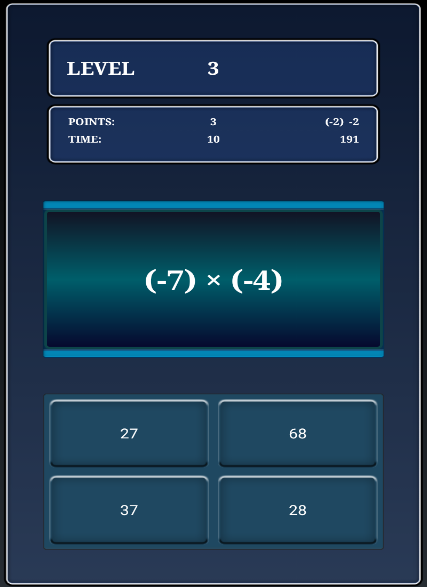 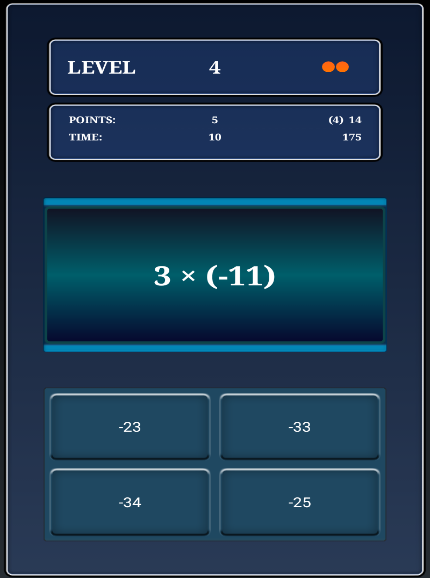 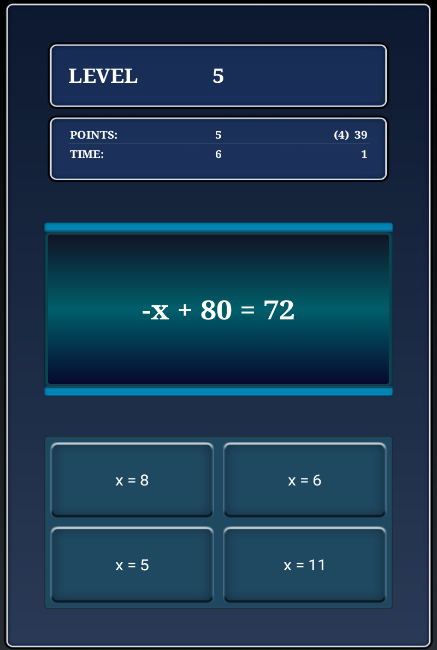 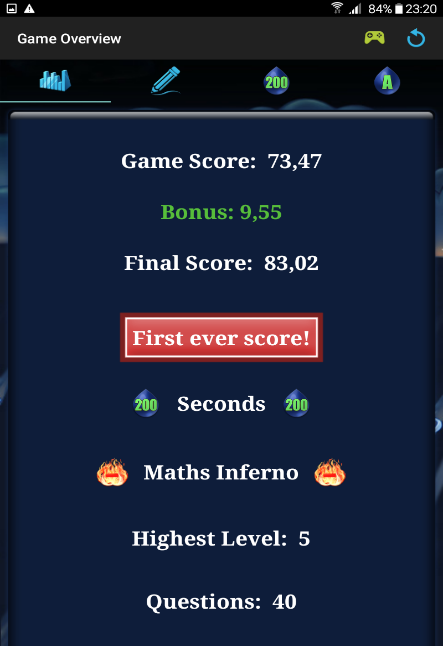 Fișa de lucru 1 (recapitulare)Fișa de lucru 2 (*)  I.  1) Suma dintre numărul  şi numărul este………………..  2) După efectuarea calculului în exerciţiul se obţine………………..         3) Efectuând calculele în ordinea firească în exerciţiul: obţinem……II.  4) Care operaţie se efectuează prima în exerciţiul     a)                   b)                          c)     5)Se dă exerciţiul A) După efectuarea calculelor din paranteza rotundă exerciţiul devine: a)          b        c)  B) După efectuarea calculelor din paranteza pătrată exerciţiul devine: a)                 b)                       c) C) După efectuarea tuturor calculelor  exerciţiul devine: a                b)                       c) III.  Calculaţi scriind pe fisă rezolvarea completă:(2p)  6) (**)1) Rezultatul calculului este: ….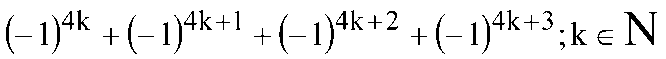            2) Rezultatul calculului este ………	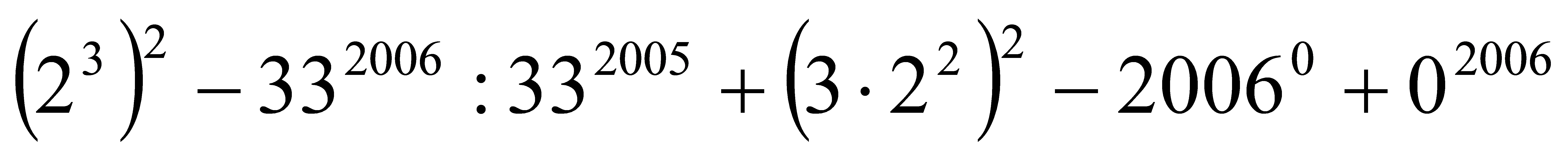            3) Fie numărul:  .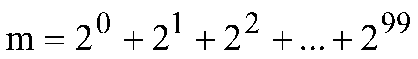                  Arătaţi că:(m + 1) este pătrat perfect;m se divide cu 5.4) Rezultatul calculului  este: ………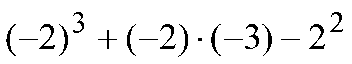 5) Să se compare numerele: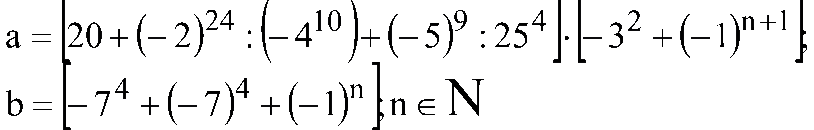        Arătaţi că:  oricare ar fi         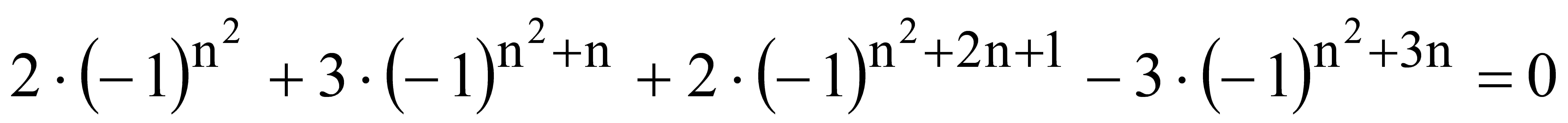 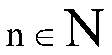             6). Determinaţi valoarea numărului: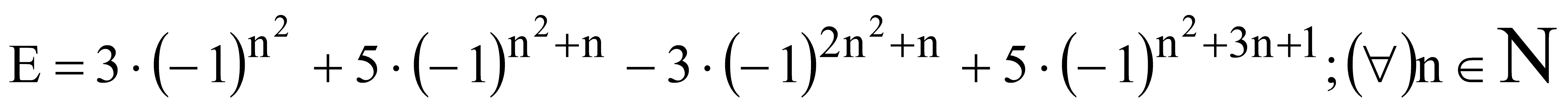 ETAPELE LECȚIEIOBIECTIVELEOPERAŢIONALE DERIVATE DIN COMPETENȚE-LE SPECIFICEACTIVITATEA PROFESORULUIACTIVITATEA ELEVULUISTRATEGII DIDACTICEMETODE DE EVALUAREMoment organizatoricVerificarea temei(3 min.)O1, O2Notează absenţii, creează condițiile optime necesare desfășurării eficiente a lecției de matematică.Verifică efectuarea temei pentru acasă, frontal și individual.Se rezolvă exercițiile care i-au pus în dificultate pe elevi.Elevii se pregătesc cu cele necesare bunei desfăşurări a lecţiei: caiete, manual, culegere, tablete.Prezintă caietele de temă la colțul băncii.Conversația frontală și individualăAprecieri orale individuale și colectiveCaptarea atențieiReactualiza-rea cunoștințelor(10 min.)O1, O2, O3, O4Profesorul inițiază o conversație cu scopul de a reaminti noțiunile studiate în orele anterioare. Se actualizeazǎ cunoştinţele anterioare, pe baza întrebărilor: - Cum se adunǎ două numere întregi de acelaşi semn?- Cum se adunǎ două numere întregi de semne diferite?- Cum se scad două numere întregi?Regulă: „-” în faţa unei paranteze schimbă toate semnele din paranteză.- Cum se înmulţesc/împart două numere întregi?Regula semnelor:    - Ce reprezintă modulul unui număr întreg?- Care sunt regulile de calcul cu puteri pentru mulţimea  numerelor  întregi?Elev: Regulile de calcul cu puteri pentru mulţimea numerelor întregi sunt:am . an = am+n , .am : an = am-n, . (am)n = am ∙ n, (a ∙b)n = an ∙ bn, .OBS. nu are sens; 1.  -  Ex. ;  ; 2.  -  Ex. (-102) 0=1 3.  -  Ex.  0 2010=0- Ce semn au puterile numerelor întregi?Captarea atenției se face printr-un joc didactic: fiecare elev al clasei va extrage un jeton pe care este scris un exercițiu (o adunare/scădere/înmulțire/împărțire/ridicare la putere cu numere întregi, o comparare de numere întregi, valoarea absolută a unui număr întreg) pe care va trebui să-l rezolve. Dacă răspunsul nu este corect se va repeta procedura până când fiecare elev va oferi cel puțin câte un răspuns corect.Elev: Se copiază semnul comun şi se adunǎ modulele numerelor.Elev: Se copiază semnul celui mai mare în modul şi se scad modulele numerelor.Elev: Se transformǎ în operație de adunare, adunând cu opusul scăzătorului.Elev: Se stabileşte semnul dupǎ regula semnelor şi apoi se înmulţesc/ împart modulele numerelor.Elev: Modulul unui număr întreg reprezintă valoarea absolută (pozitivă) a acestuia.Elev: Dacă baza este un număr pozitiv, puterea este un număr pozitiv oricare ar fi exponentul.Dacă baza este număr negativ şi exponentul număr par, atunci puterea este număr pozitiv.Dacă baza este număr negativ şi exponentul număr impar, atunci puterea este număr negativ.Oferă răspuns la întrebările de pe jetoane.Jocul  didacticAprecieri orale individuale și colectiveAnunțarea titlului (2 min.)O1, O2, O3, O4Profesorul anunță și notează titlul lecției:  Numere întregi; operații cu numere întregi. Exerciții și prezintă pe înțelesul elevilor obiectivele lecției.Notează în caiete titlul lecției.Conversația Consolidarea  șiSistematiza-rea cunoștințelor(23 min.)O1, O2, O3, O4Profesorul cere elevilor să deschidă tabletele și jocul Torrential Math, prezintă jocul (Anexa1) și propune elevilor să rezolve întrebările de la capitolele Math Inferno, Addition II, Substraction II, Multiplication II, Division II.Oferă ajutorul în găsirea soluției pentru problemele care apar în joc, iar la finalul etapei propune elevilor fișa de lucru 1, de recapitulare, după modelul subiectelor propuse pentru evaluări.Fiecare elev lucrează individual, în ritmul propriu sub îndrumarea profesorului.Învățarea cu ajutorul jocului digital.Fișa de lucruObservarae sistematicăAprecieri verbale individuale și colectiveObținerea performan-țelor (10 min.)O1, O2, O3, O4Propune fișa de lucru 2, cu grade de dificultate diferite.Rezolvă fișa oferită de profesor.ExplicațiaMunca individualăObservarea sistematică Aprecieri verbale individualeAsigurarea transferului(Tema de casă)(2 min.)O1, O2, O3, O4Profesorul conduce o discuție de reflecție pe bază de întrebări: - Cum vi s-au părut exercițiile de pe tabletă? Dar cele de pe fișe?- Credeți că vă  este util ce ați învățat astăzi în viața de zi cu zi? Exemplificați.Anunță tema pentru acasă, exerciții din manualul/auxiliarul clasei.Notează elevii care s-au remarcat.Își noteză tema pentru acasă.ConversațiaNotareSUBIECTUL I SUBIECTUL I 5p1. Modulul numărului – 7 este numărul …………… .5p2. Opusul numărului – 1234 este numărul ................ .5p3. Rezultatul  corect al calculului (– 12) + 78 este........... .5p4. Rezultatul corect al numărului 34 – 51 este .......... .5p5. Efectuând  obţinem ............ .  5p6. Efectuând   ............. .SUBIECTUL  al II - leaSUBIECTUL  al II - lea10p1. Calculaţi suma dintre cel mai mic număr întreg de două cifre și cel mai mare număr întreg de trei cifre diferite.10p10p2. Să se calculeze produsul dintre cel mai mare număr întreg pozitiv de o cifră și cel mai mare număr întreg negativ de două cifre egale.3. Se dă numărul . Numărul dat se micșorează cu , rezultatul se împarte cu , la câtul obținut se adaugă . Ce rezultat se obține dacă ultimul rezultat se înmulțește cu SUBIECTUL  al III - leaSUBIECTUL  al III - leaEfectuaţi:  10pa)  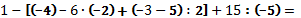 10pb) 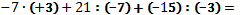 10pc) 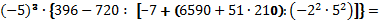 